33rd Annual TRI-CAP Wrestling Club TournamentSaturday, December 3rd, 2022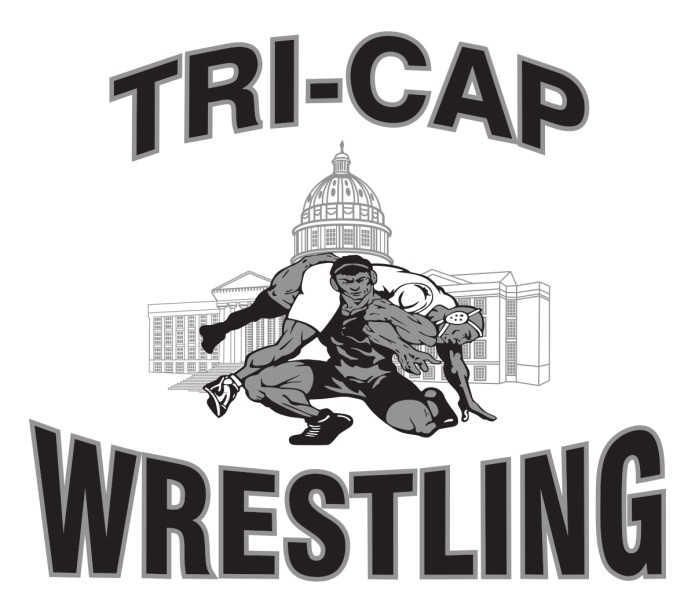 Weigh-Ins Times: 
Friday, December 2nd, 6:30 – 7:30 p.m. (Singlet)Saturday, December 3rd, 6:30 – 8:00 a.m. (Singlet)
Coaches Meeting: 8:40 a.m. SHARP
Wrestling Begins: 9:00 a.m. 
Entry Fee: $30 Non-Refundable $10 extra for weight changes after November 28thRegistration: by e-mail  
General Admission:  FREELocation:  Helias Catholic High School, 1305 Swifts Highway, Jefferson City, MO 65109Registration:  Please e-mail Excel spreadsheet of your rosters with exact weights, USAW card numbers and ratings to: tricapwrestlingclub@hotmail.comMail a copy of the roster along with payment (make checks payable to: TRI-CAP Wrestling Club) to:Aaron Hemmel2229 Moreau Terrace Jefferson City, MO  65101  Questions please call: 573-694-2115WRESTLER’S AGE AS OF December 31, 2022 WILL DETERMINE AGE GROUP - ABSOLUTELY NO HIGH SCHOOL STUDENTS
Entries must be received by Monday, November 28th 2022NOTE:  Entry limited to first 500 wrestlers.  Payment must be with registration.  Wrestler & Coach’s cards are required. 

Tournament Format:  round robin brackets with closest weights and rating.  There will be as many 5 person brackets where feasible.  Only two coaches permitted mat side.  Medals will be awarded for 1st – 3rd place.  Weights may be combined where a small number of entries exist.
Match Periods:  6U & 8U (1-1-1); 10U, 12U & 14U (1 ½ - 1 ½ - 1 ½), Overtime Periods (Sudden Victory – 30 seconds per MSHAA Rules), 1 hour rest period not in effect.PLEASE USE THE FOLLOWING RATING TO SEED YOUR WRESTLERS:
Please use 2020-21 results for ratings.  (1) State Place Finisher – 1-8 place (list place)   (2) Good Wrestler – State Qualifier    (3) Experienced wrestler but has not qualified for state   (4) 1st or 2nd year wrestler (novices only)Refreshments:  Breakfast, lunch and snacks will be served from the concession stand.  We have a hospitality room for coaches and officials.TRI-CAP WRESTLING CLUB (coaches and members), HELIAS CATHOLIC HIGH SCHOOL, HELIAS CATHOLIC STAFF, AND ALL TOURNAMENT WORKERS WILL NOT BE RESPONSIBLE FOR ACCIDENTS OR THEFT OF ITEMS AT THIS EVENT.